lMADONAS NOVADA PAŠVALDĪBA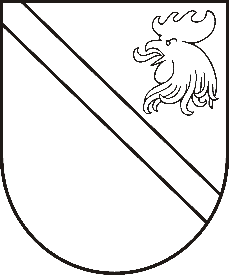 Reģ. Nr. 90000054572Saieta laukums 1, Madona, Madonas novads, LV-4801 t. 64860090, e-pasts: pasts@madona.lv ___________________________________________________________________________MADONAS NOVADA PAŠVALDĪBAS DOMESLĒMUMSMadonā2020.gada 30.septembrī							           Nr.390									     (protokols Nr.20, 12.p.)Par 2019.gada 28.marta lēmuma Nr.116 “Par zemes vienības ar kadastra apzīmējumu 7086 010 0244 ieskaitīšanu valstij piekritīgās zemēs” atcelšanu2019.gada 28.martā  Madonas novada pašvaldības domē tika pieņemts lēmums Nr.116 “Par zemes vienības ar kadastra apzīmējumu 7086 010 0244 ieskaitīšanu valstij piekritīgās zemēs”.Izvērtējot lietas apstākļus un pamatojoties uz likuma „Par valsts un pašvaldību zemes īpašuma tiesībām un to nostiprināšanu zemesgrāmatās” 3.panta piektās daļas 1.punktu, kas nosaka, ka Zemes reformas laikā pašvaldībām piekrīt un uz attiecīgās pašvaldības vārda zemesgrāmatā ierakstāma apbūvēta lauku apvidu zeme, par kuru atbilstoši Valsts un pašvaldību īpašuma privatizācijas un privatizācijas sertifikātu izmantošanas pabeigšanas likuma 25.panta ceturtajai daļai noslēdzami zemes nomas līgumi, īpašums ar kadastra apzīmējumu 7086 010 0244, platībā 0.2640 ha tika ierakstīts zemesgrāmatā, Praulienas pagasta zemesgrāmatas nodalījumā Nr. 100000603083, kā rezultātā īpašums tiks atsavināts. Pamatojoties uz likuma “Par valsts un pašvaldību zemes īpašuma tiesībām un to nostiprināšanu zemesgrāmatā” 3.panta piektās daļas 1.punktu, ņemot vērā 16.09.2020. Uzņēmējdarbības, teritoriālo un vides jautājumu komitejas atzinumu, atklāti balsojot: PAR – 12 (Andrejs Ceļapīters, Andris Dombrovskis, Zigfrīds Gora, Antra Gotlaufa, Gunārs Ikaunieks, Valda Kļaviņa, Agris Lungevičs, Ivars Miķelsons, Rihards Saulītis, Aleksandrs Šrubs, Gatis Teilis, Kaspars Udrass), PRET – NAV, ATTURAS – NAV, Madonas novada pašvaldības dome NOLEMJ:Atcelt Madonas novada pašvaldības lēmumu Nr.116 “Par zemes vienības ar kadastra apzīmējumu 7086 010 0244 ieskaitīšanu valstij piekritīgās zemēs”. Domes priekšsēdētājs					         	         A.LungevičsR.Vucāne 20228813